Urbár Závažná Poruba, p. s.Hlavná 135, 032 02 Závažná Poruba poschodie Obecného úradu)Kontakty - kancelária: +421/44/5547317 (044 554 73 17)     predseda: 0917 411 056, podpredseda:  0908 967 221 e-mail: urbarzavporuba@gmail.com, www.urbarzavporuba.sk                Mimo úradných hodín je možné  vybaviť stránku len po telefonickom dohovore !!!                   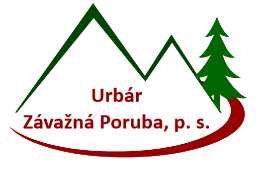 Úradné hodiny kancelária Úradné hodiny kancelária Úradné hodiny kancelária pondelok-nestránkový deň utorok-nestránkový deň streda 08:00 – 11:30 13:30  – 15:30stránky - bežná agendasamovýroba a predaj dreva štvrtok-nestránkový deňpiatok -nestránkový deňstránky - bežná agenda: zmeny v evidencii (napr.: dedičské rozhodnutia)vyhotovenie potvrdeníekonomická agenda  –  financie – evidencia:platby: za drevo – samovýrobu drevaplatby za nájomné  zmluvy (napr.: chaty)všeobecné informácie,  pripomienky,  návrhy a iné veci na riešenie.samovýroba a predaj dreva:žiadosti povolenie na odvoz drevastránky - bežná agenda: zmeny v evidencii (napr.: dedičské rozhodnutia)vyhotovenie potvrdeníekonomická agenda  –  financie – evidencia:platby: za drevo – samovýrobu drevaplatby za nájomné  zmluvy (napr.: chaty)všeobecné informácie,  pripomienky,  návrhy a iné veci na riešenie.samovýroba a predaj dreva:žiadosti povolenie na odvoz drevastránky - bežná agenda: zmeny v evidencii (napr.: dedičské rozhodnutia)vyhotovenie potvrdeníekonomická agenda  –  financie – evidencia:platby: za drevo – samovýrobu drevaplatby za nájomné  zmluvy (napr.: chaty)všeobecné informácie,  pripomienky,  návrhy a iné veci na riešenie.samovýroba a predaj dreva:žiadosti povolenie na odvoz dreva